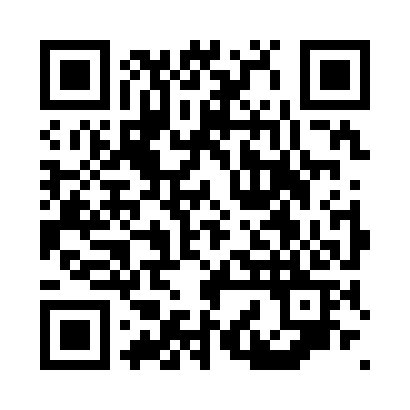 Prayer times for Loce, SloveniaWed 1 May 2024 - Fri 31 May 2024High Latitude Method: Angle Based RulePrayer Calculation Method: Muslim World LeagueAsar Calculation Method: HanafiPrayer times provided by https://www.salahtimes.comDateDayFajrSunriseDhuhrAsrMaghribIsha1Wed3:435:4412:545:568:059:582Thu3:415:4312:545:568:0710:003Fri3:395:4112:545:578:0810:024Sat3:365:4012:545:588:0910:045Sun3:345:3812:545:598:1110:066Mon3:325:3712:545:598:1210:087Tue3:305:3512:546:008:1310:108Wed3:275:3412:546:018:1410:129Thu3:255:3312:546:028:1610:1510Fri3:235:3112:546:028:1710:1711Sat3:215:3012:546:038:1810:1912Sun3:185:2912:546:048:1910:2113Mon3:165:2812:546:048:2010:2314Tue3:145:2612:546:058:2210:2515Wed3:125:2512:546:068:2310:2716Thu3:105:2412:546:078:2410:2917Fri3:085:2312:546:078:2510:3118Sat3:055:2212:546:088:2610:3319Sun3:035:2112:546:098:2710:3520Mon3:015:2012:546:098:2910:3721Tue2:595:1912:546:108:3010:3922Wed2:575:1812:546:118:3110:4123Thu2:555:1712:546:118:3210:4324Fri2:535:1612:546:128:3310:4525Sat2:525:1512:546:128:3410:4726Sun2:505:1412:546:138:3510:4927Mon2:485:1412:556:148:3610:5028Tue2:465:1312:556:148:3710:5229Wed2:445:1212:556:158:3810:5430Thu2:435:1212:556:158:3910:5631Fri2:415:1112:556:168:4010:57